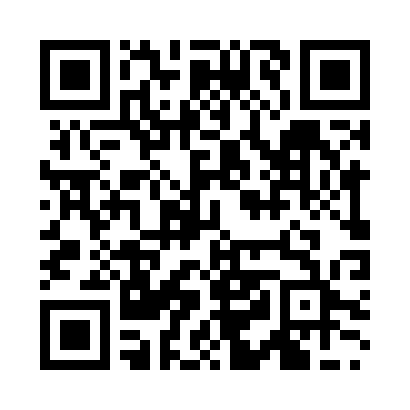 Prayer times for Shingū, JapanWed 1 May 2024 - Fri 31 May 2024High Latitude Method: NonePrayer Calculation Method: Muslim World LeagueAsar Calculation Method: ShafiPrayer times provided by https://www.salahtimes.comDateDayFajrSunriseDhuhrAsrMaghribIsha1Wed3:365:0711:533:356:398:062Thu3:345:0611:533:356:408:073Fri3:335:0511:533:356:418:084Sat3:325:0411:533:366:428:095Sun3:305:0411:533:366:428:106Mon3:295:0311:533:366:438:117Tue3:285:0211:533:366:448:128Wed3:275:0111:533:366:458:139Thu3:265:0011:533:366:458:1410Fri3:244:5911:523:366:468:1511Sat3:234:5811:523:366:478:1612Sun3:224:5711:523:366:488:1713Mon3:214:5711:523:366:498:1814Tue3:204:5611:523:366:498:1915Wed3:194:5511:523:366:508:2016Thu3:184:5511:523:366:518:2117Fri3:174:5411:523:366:518:2318Sat3:164:5311:533:376:528:2419Sun3:154:5311:533:376:538:2520Mon3:144:5211:533:376:548:2621Tue3:134:5111:533:376:548:2722Wed3:124:5111:533:376:558:2723Thu3:114:5011:533:376:568:2824Fri3:114:5011:533:376:568:2925Sat3:104:4911:533:376:578:3026Sun3:094:4911:533:386:588:3127Mon3:084:4811:533:386:588:3228Tue3:084:4811:533:386:598:3329Wed3:074:4811:543:387:008:3430Thu3:064:4711:543:387:008:3531Fri3:064:4711:543:387:018:36